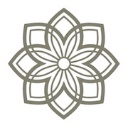 YOUR PRIMROSE COTTAGE BREAKFAST EXPERIENCE 
Please make your detailed selection below and overleaf by ticking or circling the number.YOUR PRIMROSE COTTAGE BREAKFAST EXPERIENCE 
Please make your detailed selection below and overleaf by ticking or circling the number.Name & DateName & DateName & DateName & Datepear cinnamon and linseed porridge pear cinnamon and linseed porridge pear cinnamon and linseed porridge pear cinnamon and linseed porridge Either: Full breakfast option – choose from:Either: Full breakfast option – choose from:Either: Full breakfast option – choose from:Either: Full breakfast option – choose from:sausagesG/F sausagesQuorn - vegetarianQuorn - vegetarianbacon rashersbacon rashersbacon rashersbacon rashersmushroomsmushroomsmushroomsmushroomstomatotomatotomatotomatobaked beansbaked beansbaked beansbaked beansEggs – fried scrambledpoached1 or 2Or: Smoked salmon and scrambled eggsOr: Smoked salmon and scrambled eggsOr: Smoked salmon and scrambled eggsOr: Smoked salmon and scrambled eggsOr: Bacon and mushrooms on a buttered crumpet drizzled with maple syrup Or: Bacon and mushrooms on a buttered crumpet drizzled with maple syrup Or: Bacon and mushrooms on a buttered crumpet drizzled with maple syrup Or: Bacon and mushrooms on a buttered crumpet drizzled with maple syrup Lighter Option - On Toast – Lighter Option - On Toast – Lighter Option - On Toast – Lighter Option - On Toast – Eggs – friedscrambledpoached1 or 2mushroomstomatoesbaked beanssmoked salmon and cream cheesesmoked salmon and cream cheesesmoked salmon and cream cheesesmoked salmon and cream cheeseOr:croissant 1 or 21 or 21 or 2And:toast - granarywhiteG/FG/FBeveragesBeveragesBeveragesBeveragesfreshly gr. coffeeFreshly gr. coffee -decafFreshly gr. coffee -decafFreshly gr. coffee -decaftea – breakfast/ earl greytea – breakfast - decaftea – breakfast - decaftea – breakfast - decafContinental breakfast served to your apartmentFreshly baked buttery croissants, butter and preserves, orange juice and fresh fruitContinental breakfast served to your apartmentFreshly baked buttery croissants, butter and preserves, orange juice and fresh fruitContinental breakfast served to your apartmentFreshly baked buttery croissants, butter and preserves, orange juice and fresh fruitContinental breakfast served to your apartmentFreshly baked buttery croissants, butter and preserves, orange juice and fresh fruitOrange JuiceOrange JuiceApple JuiceCornflakesFruit ‘n FibreGranolaFresh-sliced FruitFresh-sliced FruitGreek YogurtTomato KetchupTomato KetchupBrown sauceName & DateName & DateName & DateName & DatePear Cinnamon and Linseed Porridge Pear Cinnamon and Linseed Porridge Pear Cinnamon and Linseed Porridge Pear Cinnamon and Linseed Porridge Full breakfast option – choose from:Full breakfast option – choose from:Full breakfast option – choose from:Full breakfast option – choose from:SausagesG/F sausagesQuorn - vegetarianQuorn - vegetarianBacon RashersBacon RashersBacon RashersBacon Rashersmushroomsmushroomsmushroomsmushroomstomatotomatotomatotomatobaked beansbaked beansbaked beansbaked beansEggs – fried scrambledpoached1 or 2Or: Smoked salmon and scrambled eggsOr: Smoked salmon and scrambled eggsOr: Smoked salmon and scrambled eggsOr: Smoked salmon and scrambled eggsOr: Bacon and mushrooms on a buttered crumpet drizzled with maple syrup Or: Bacon and mushrooms on a buttered crumpet drizzled with maple syrup Or: Bacon and mushrooms on a buttered crumpet drizzled with maple syrup Or: Bacon and mushrooms on a buttered crumpet drizzled with maple syrup Lighter Option - On Toast – Lighter Option - On Toast – Lighter Option - On Toast – Lighter Option - On Toast – Eggs – friedscrambledpoached1 or 2Creamed mushroomstomatoesbaked beanssmoked salmon and cream cheesesmoked salmon and cream cheesesmoked salmon and cream cheesesmoked salmon and cream cheeseOr:croissant 1 or 21 or 21 or 2And:toast - granarywhiteG/FG/FBeveragesBeveragesBeveragesBeveragesfreshly gr. coffeeFreshly gr. coffee -decafFreshly gr. coffee -decafFreshly gr. coffee -decaftea – breakfast/ earl greyTea – breakfast - decafTea – breakfast - decafTea – breakfast - decafContinental breakfast served to your apartmentFreshly baked buttery croissants, butter and preserves, orange juice and fresh fruitContinental breakfast served to your apartmentFreshly baked buttery croissants, butter and preserves, orange juice and fresh fruitContinental breakfast served to your apartmentFreshly baked buttery croissants, butter and preserves, orange juice and fresh fruitContinental breakfast served to your apartmentFreshly baked buttery croissants, butter and preserves, orange juice and fresh fruitOrange JuiceOrange JuiceApple JuiceCornflakesFruit ‘n FibreGranolaFresh-sliced FruitFresh-sliced FruitGreek YogurtTomato KetchupTomato KetchupBrown sauce